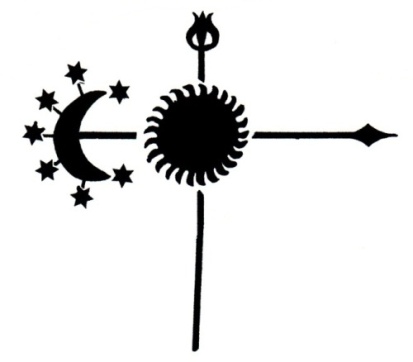  West Bloomfield Historical Society2021 Membership ApplicationName(s) ______________________________________Address ______________________________________	      ______________________________________Email      ______________________________________Telephone ____________________________________Please Check a Membership Category: ____Single $12/yr.		          ____ Junior/Student $8/yr.       ____ Business $ 25/yr.____ Family $15/yr.		____ Senior (age 60+) $10/yr.  ____   Single Lifetime $100        ___Senior Lifetime (age 70 & over) $150/couple           Our season runs from April to December.  We will hold programs and events on the 1st and 3rd Tuesday of the month.We are also open by appointment and when the historian is on site.  WBHS strives to make minimal demands on its members’ time.  We are grateful for any volunteer help, and you may volunteer for any of the tasks listed below on a one-time, an occasional, or a regular basis.  Please check those that interest you.___  Yard Sale (Committees, set-up, or work on the Sale Day)___  Staffing the exhibits and/or serving as a guide___  Cleaning and/or maintenance of the building and its artifacts___  Working on the Society grounds___  Providing refreshments for an event or program___  Other _________________________________  Membership Year:   January 1st to December 31stMake check payable to:   West Bloomfield Historical SocietyMail to:   P. O. Box 173, West Bloomfield, NY  14585 www.wbhsny.orgQuestions?  Contact Mary Twardokus, Membership Chairman 657-7722, mt2152@hotmail.com